Mary MarthaMary Martha will meet tomorrow, Oct. 10 at 7:00 pm.  Business will include election of officers and a report from our district convention.Sleeping Mat - Bag Help NeededWe can’t keep up with all the bags that have been dropped off.  We are looking for anyone who can work from 1:30 to 3:30 on Tuesday afternoons to knot the loops together.  Want to work at home?  Can you crochet?  Want to learn?  Drop by Zion on Tuesday or call Margaret at 308-237-7280.  We welcome any and all helpful hands!Gifts Christ Freely GivesThe Stewardship Board reports that $650 is still needed to fully fund the assistant Pastor’s position.  If you wish to contribute to this, please mark your offering “Assistant Pastor Fund”.School NewsThere will be no school on Wednesday-Friday, October 12-14.  The teachers are attending LEA conference.Congratulations to the Zion volleyball team for a successful year and all of their hard work and dedication.The school children have begun taking orders for our annual Holiday Pie Sale.  Pies available are pumpkin, pecan, caramel apple nut, fruits of the forest, apple, cherry, peach and strawberry rhubarb. Orders are due by Oct. 28, and may also be place at the office.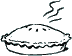 Stewardship ThoughtsLuke 17:19 And He said to him, “Arise, go your way. Your faith has made you well.” Only one of the ten lepers cleansed returns to give thanks to Jesus. Why is that? Surely the rest were indeed thankful to be freed from such a terrible disease. But only the Samaritan leper had faith: and his faith turned into action, as all true faith does. Our generosity to God’s work in the Church is likewise our faith in action.Announcements – October 9, 2016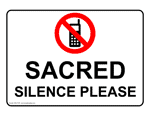 Please remember...to silence your cell phone upon entering the sanctuary.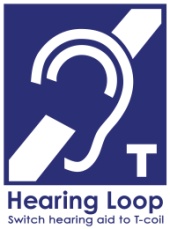 Zion’s sanctuary is equipped with a HEARING LOOP.  Please switch hearing aids to T-coil mode.  We have 2 headsets and receivers that persons without hearing aids can use. Ask an usher for assistance.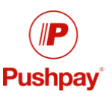 Forgot your offering?  Don’t have your checkbook or cash? Today or any day you can give in a new way!  Visit our website at zionkearney.com and click on the “giving” tab.  Or, text “zionkearney” (one word) to 77977.  You’ll receive a text back with instructions to start giving.Our Weekly Memory Work The Close of the Commandments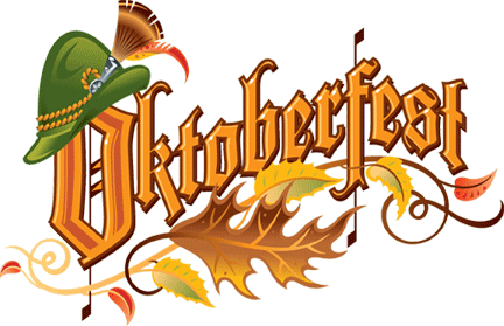 OKTOBERFEST – Next SundayThe board of stewardship will host the OKTOBERFEST MEAL on Sunday, October 16, in the school gym at 11:30 am.The menu will include brats and hot dogs.  We are asking the congregation to participate by bringing desserts, hot side dish, or cold side dish according to the following alphabetical break-down by your last name. A-G – desserts, H-M hot side dish, N-Z cold side dish (salad)While the Stewardship Board suggested several “German” dishes you might bring, it is OK to bring any side dish.All donations will go to the Emergency Assistance Fund.  Please make checks payable to Zion Emergency Assistance Fund.Choir & HandbellsPlease note that choir and hand bells will not rehearse this week.Office HoursSince there is no school on Wednesday –Friday of this week, our office hours will be adjusted.  Monday & Tuesday 8-4, Wednesday & Thursday 1-4, Friday. 8-1.Mary MarthaMary Martha will meet tomorrow, Oct. 10 at 7:00 pm.  Business will include election of officers and a report from our district convention.Sleeping Mat - Bag Help NeededWe can’t keep up with all the bags that have been dropped off.  We are looking for anyone who can work from 1:30 to 3:30 on Tuesday afternoons to knot the loops together.  Want to work at home?  Can you crochet?  Want to learn?  Drop by Zion on Tuesday or call Margaret at 308-237-7280.  We welcome any and all helpful hands!Gifts Christ Freely GivesThe Stewardship Board reports that $650 is still needed to fully fund the assistant Pastor’s position.  If you wish to contribute to this, please mark your offering “Assistant Pastor Fund”.School NewsThere will be no school on Wednesday-Friday, October 12-14.  The teachers are attending LEA conference.Congratulations to the Zion volleyball team for a successful year and all of their hard work and dedication.The school children have begun taking orders for our annual Holiday Pie Sale.  Pies available are pumpkin, pecan, caramel apple nut, fruits of the forest, apple, cherry, peach and strawberry rhubarb. Orders are due by Oct. 28, and may also be place at the office.Stewardship ThoughtsLuke 17:19 And He said to him, “Arise, go your way. Your faith has made you well.” Only one of the ten lepers cleansed returns to give thanks to Jesus. Why is that? Surely the rest were indeed thankful to be freed from such a terrible disease. But only the Samaritan leper had faith: and his faith turned into action, as all true faith does. Our generosity to God’s work in the Church is likewise our faith in action.Announcements – October 9, 2016Please remember...to silence your cell phone upon entering the sanctuary.Zion’s sanctuary is equipped with a HEARING LOOP.  Please switch hearing aids to T-coil mode.  We have 2 headsets and receivers that persons without hearing aids can use. Ask an usher for assistance.Forgot your offering?  Don’t have your checkbook or cash? Today or any day you can give in a new way!  Visit our website at zionkearney.com and click on the “giving” tab.  Or, text “zionkearney” (one word) to 77977.  You’ll receive a text back with instructions to start giving.Our Weekly Memory Work The Close of the CommandmentsOKTOBERFEST – Next SundayThe board of stewardship will host the OKTOBERFEST MEAL on Sunday, October 16, in the school gym at 11:30 am.The menu will include brats and hot dogs.  We are asking the congregation to participate by bringing desserts, hot side dish, or cold side dish according to the following alphabetical break-down by your last name. A-G – desserts, H-M hot side dish, N-Z cold side dish (salad)While the Stewardship Board suggested several “German” dishes you might bring, it is OK to bring any side dish.All donations will go to the Emergency Assistance Fund.  Please make checks payable to Zion Emergency Assistance Fund.Choir & HandbellsPlease note that choir and hand bells will not rehearse this week.Office HoursSince there is no school on Wednesday –Friday of this week, our office hours will be adjusted.  Monday & Tuesday 8-4, Wednesday & Thursday 1-4, Friday. 8-1.